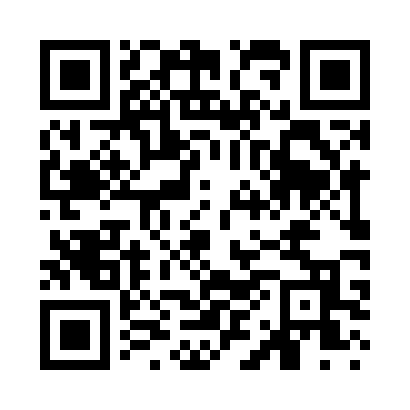 Prayer times for Westline, Pennsylvania, USAMon 1 Jul 2024 - Wed 31 Jul 2024High Latitude Method: Angle Based RulePrayer Calculation Method: Islamic Society of North AmericaAsar Calculation Method: ShafiPrayer times provided by https://www.salahtimes.comDateDayFajrSunriseDhuhrAsrMaghribIsha1Mon4:025:441:195:218:5410:362Tue4:035:451:195:218:5310:353Wed4:045:461:195:218:5310:354Thu4:055:461:205:228:5310:345Fri4:055:471:205:228:5310:346Sat4:065:471:205:228:5210:337Sun4:075:481:205:228:5210:338Mon4:085:491:205:228:5210:329Tue4:095:491:205:228:5110:3110Wed4:105:501:215:228:5110:3011Thu4:115:511:215:228:5010:3012Fri4:125:521:215:228:5010:2913Sat4:145:521:215:228:4910:2814Sun4:155:531:215:228:4910:2715Mon4:165:541:215:228:4810:2616Tue4:175:551:215:218:4710:2517Wed4:185:561:215:218:4710:2418Thu4:205:571:215:218:4610:2319Fri4:215:571:215:218:4510:2120Sat4:225:581:225:218:4410:2021Sun4:245:591:225:218:4310:1922Mon4:256:001:225:208:4310:1823Tue4:266:011:225:208:4210:1624Wed4:286:021:225:208:4110:1525Thu4:296:031:225:208:4010:1426Fri4:306:041:225:198:3910:1227Sat4:326:051:225:198:3810:1128Sun4:336:061:225:198:3710:0929Mon4:346:071:225:198:3610:0830Tue4:366:081:225:188:3510:0631Wed4:376:091:215:188:3410:05